East Anglian Traditional Music TrustThe Old Stables, Museum of East Anglian Life, Crowe Street, Stowmarket, Suffolk IP14 1DLTel: 07495 054669   Email: info@eatmt.org.uk /friends@eatmt.org.uk www.eatmt.org.ukRegistered Charity No. 1082774Mel’s Monthly Melodeon ClubMel Biggs (www.melbiggsmusic.co.uk) is an experienced and popular melodeon teacher, a leading light in online melodeon teaching and regularly tutoring at Squeezebox events across the country and beyond. She makes up a third of the eclectic Anglo-European band Moirai and plays for the vibrant Harlequin Morris side.  We have teamed up with Mel in order to bring her successful Monthly Melodeon Club, which she runs at Halsway Manor in the West Country, over to East Anglia. Once having signed up to the classes via EATMT, Mel will give you online access to all material needed for each of the six classes.Newmarket  The demand for melodeon classes around East Anglia is across our four counties and Newmarket is accessible for those travelling up the M11, along the All and up and down the A14.  The Parish Centre attached to the Church of Our Lady and St Etheldreda has plenty of on-site parking (£3 for a pass to cover all 6 sessions payable to Church on the first day) and has disabled access.  It is situated at the top end of the High Street next to Waitrose and opposite Premier Inn. Ability Levels: Class 1 is suitable for players who are beginning to improve. You can play a few simple tunes, but right and left hand coordination is still tricky. You’ve done little or no row crossing. You don’t know your bass end that well.  Class 2 is suitable for more intermediate players. You can play a variety of tunes with both hands with reasonable success. You know your bass end. You’re ready to learn more about technique, pulse and feeling. Row crossing is comfortable for you / you’re ready to give that a go.Booking in advance only. Maximum number per class is 20 so please book early to avoid disappointment.TERMS AND CONDITIONS OF BOOKINGMel Biggs
This policy is intended to clarify my expectations as a professional musician. My intention is always to be fair and honest and I would hope to receive the same in returnTeaching Declaration
I will use my best endeavours to attend every Melodeon Club.  I have committed to these dates in advance.If I am unable to attend for some extenuating circumstance, then I will do my utmost to find a replacement tutor and will notify EATMT of this immediately.If a replacement is not found, then the classes will be cancelled and your fee will be transferable to another Melodeon Club booking.EATMT
Refunds and TransfersIf you book a block of monthly classes, you are committing to attend and pay for the whole/part of the series.If you cancel your booking one month, we will not be able to transfer your payment to another month.  Please let EATMT or Mel know if you are unable to make a class at your earliest availability.If you have the need to cancel all remaining block bookings, in the case of extenuating circumstances, we may be able to consider refunding your remaining credit minus a £25 administration fee.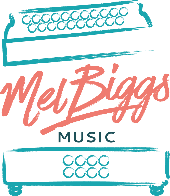 Booking Form: Mel’s Monthly Melodeon ClubName Friend Y/NEmailAddressContact TelephoneLandline:Mobile:Landline:Mobile:Landline:Mobile:EmergencyContactName:Name:TelephoneNo:Level 11am-12.30pm BEGINNING TO IMPROVE □1pm-2.30pmINTERMEDIATE □1pm-2.30pmINTERMEDIATE □Block of 4 classes    □   (£120)Block of 3 classes    □(£90)Please state which 3:Block of 4 classes    □   (£120)Block of 3 classes    □(£90)Please state which 3:Individual booking (£35 per class)Wednesday 11 September  □Wednesday 9 October   □Wednesday 13 November  □Wednesday 11 December  □Individual booking (£35 per class)Wednesday 11 September  □Wednesday 9 October   □Wednesday 13 November  □Wednesday 11 December  □PAYMENT by cheque (made payable to EATMT) to be sent with this booking form to the address below OR please email booking form and once received we will email you with the Trust’s bank details to enable a direct bank payment to be made.PAYMENT by cheque (made payable to EATMT) to be sent with this booking form to the address below OR please email booking form and once received we will email you with the Trust’s bank details to enable a direct bank payment to be made.PAYMENT by cheque (made payable to EATMT) to be sent with this booking form to the address below OR please email booking form and once received we will email you with the Trust’s bank details to enable a direct bank payment to be made.TOTAL £Playing experienceTell us a bit about yourself!Tell us a bit about yourself!Tell us a bit about yourself!